Приложение № ___МАРШРУТ движения автобуса для перевозки обучающихся МБОУ «СОШ № 3»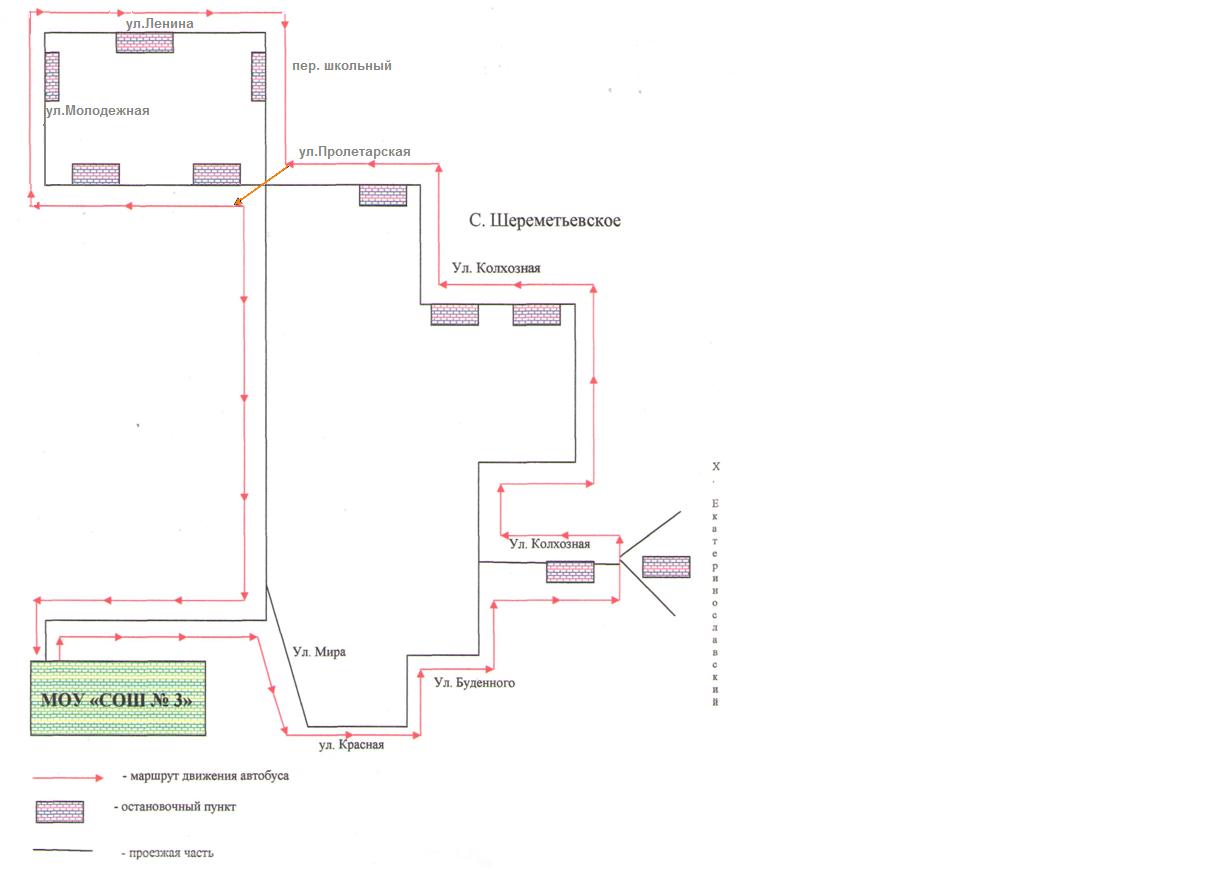 Заместитель главы муниципального образования Тбилисский район, начальник управления по ЖКХ, строительству и архитектуре                                                                 В.С. ЧерединУТВЕРЖДЕНпстановлением администрации муниципального образования Тбилисский районот ______________№ _____